\                                   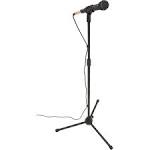 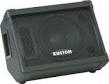 THE STEADY 45s  Stage Plot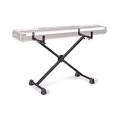 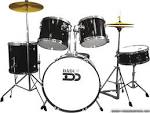 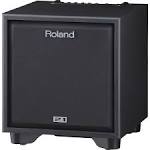 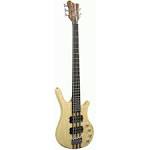 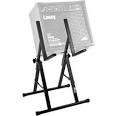 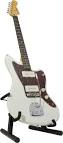 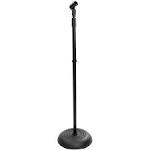 